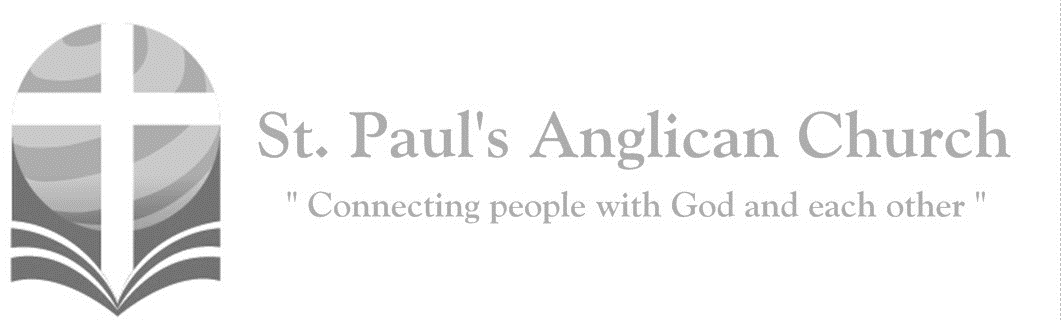 Those who eat my flesh and drink my blood abide in me 
and I in them, says the Lord. (John 6:56)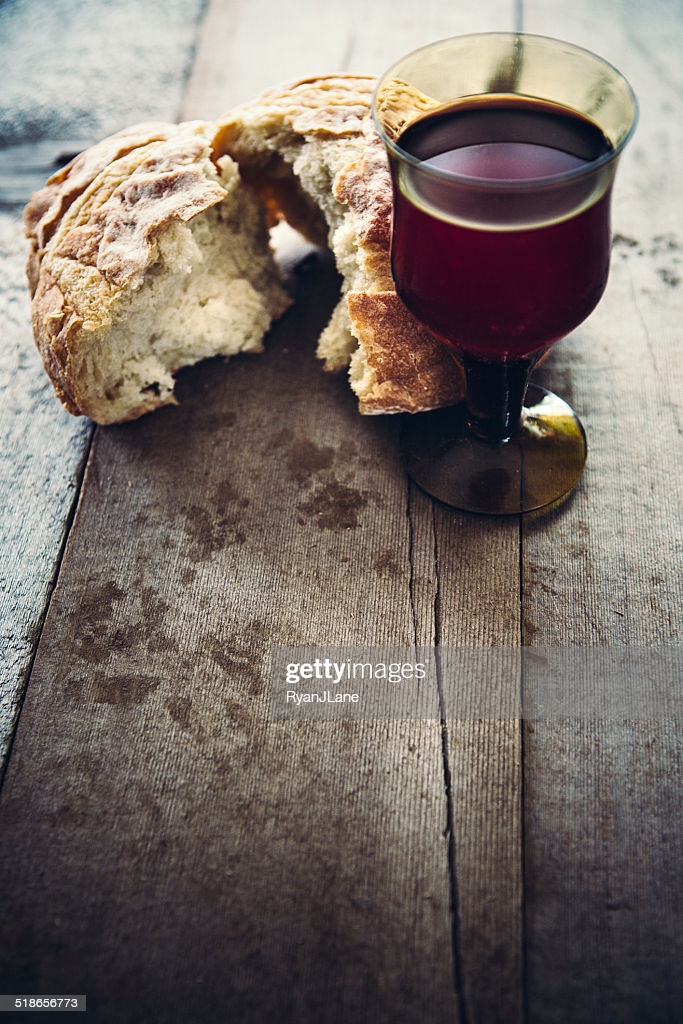 Opening Song: Sing for YouCome let us sing for joy
Come let us shout aloud
To the Rock of our salvation
Come let us sing
Come with a thankful heart
Into His presence now
To make a joyful noise to Him
Come let us singIn His hands He holds creation
Highest mountains, deepest seas
And on His hands He bears the scars
Of His great love for you and me(Chorus) For everything You are For everything You've done
We sing for You, we sing for You
With every breath of life You're breathing into us
We sing for You, we sing for You
The glory of Your grace The wonders of Your love
A million songs of praise Will never be enough
Forever and forever we sing for YouSo we come now to give You praise
With how we love and how we obey
We want our lives to be a song
We sing for YouWe sing with the saints and angels
Gathered now before Your throne
As we sing holy, holy, holy
You are God and God alone (To Chorus)The Gathering of the CommunityCelebrant: 	The grace of our Lord Jesus Christ, and the love of God, and the fellowship of the Holy Spirit, be with you all.People:	And also with you. Celebrant: 	Almighty God,All:	to you all hearts are open, all desires known, and from you no secrets are hidden. Cleanse the thoughts of our hearts by the inspiration of your Holy Spirit that we may perfectly love you, and worthily magnify your holy name; through Christ our Lord. Amen.Celebrant: 	Almighty God, you have broken the tyranny of sin and sent into our hearts the Spirit of your Son. Give us grace to dedicate our freedom to your service, that all people may know the glorious liberty of the children of God; through Jesus Christ our Lord, who lives and reigns with you and the Holy Spirit, one God, now and for ever.People:	Amen.The Reading of ScriptureFirst Reading: 1 Kings 2:10-12, 3:3-14Then David slept with his ancestors, and was buried in the city of David. The time that David reigned over Israel was forty years; he reigned seven years in Hebron, and thirty-three years in Jerusalem. So Solomon sat on the throne of his father David; and his kingdom was firmly established. Solomon loved the LORD, walking in the statutes of his father David; only, he sacrificed and offered incense at the high places. The king went to Gibeon to sacrifice there, for that was the principal high place; Solomon used to offer a thousand burnt offerings on that altar. At Gibeon the LORD appeared to Solomon in a dream by night; and God said, "Ask what I should give you." And Solomon said, "You have shown great and steadfast love to your servant my father David, because he walked before you in faithfulness, in righteousness, and in uprightness of heart toward you; and you have kept for him this great and steadfast love, and have given him a son to sit on his throne today. And now, O LORD my God, you have made your servant king in place of my father David, although I am only a little child; I do not know how to go out or come in. And your servant is in the midst of the people whom you have chosen, a great people, so numerous they cannot be numbered or counted. Give your servant therefore an understanding mind to govern your people, able to discern between good and evil; for who can govern this your great people?" It pleased the Lord that Solomon had asked this. God said to him, "Because you have asked this, and have not asked for yourself long life or riches, or for the life of your enemies, but have asked for yourself understanding to discern what is right, I now do according to your word. Indeed, I give you a wise and discerning mind; no one like you has been before you and no one like you shall arise after you. I give you also what you have not asked, both riches and honor all your life; no other king shall compare with you. If you will walk in my ways, keeping my statutes and my commandments, as your father David walked, then I will lengthen your life."
Reader: 	The Word of the Lord. 	People: 	Thanks be to God.Canticle: Psalm 111All praise I’ll give with all my heart,
Bring thanks to God and sing.
Come, gather all you upright ones,
Delight—the Lord is King!Enjoy the great works of the Lord;
Fail not to see, adore.
Great and majestic are His deeds;
His righteousness endures.In all my mem’ry He has placed
Just acts and wondrous deeds.
Know that the Lord’s compassionate;
Love and kind grace is He.Mercy He gives to those who fear,
No food they lack or need.
O He remembers covenant,
Provides eternally.Quickly He shows His mighty power;
Rewards with gifts of land.
Shows us His just and faithful works;
Trustworthy, His law stands.Upright and steadfast are His ways;
Vibrant in faithfulness.
Well has He saved His cov’nant ones—
eXtol His holiness!You will find wisdom when you seek
     the fear of God the Lord.
Zealously follow His commands—
     praise to Him evermore!Second Reading: Ephesians 5:15-20Be careful then how you live, not as unwise people but as wise, making the most of the time, because the days are evil. So do not be foolish, but understand what the will of the Lord is. Do not get drunk with wine, for that is debauchery; but be filled with the Spirit, as you sing psalms and hymns and spiritual songs among yourselves, singing and making melody to the Lord in your hearts. giving thanks to God the Father at all times and for everything in the name of our Lord Jesus Christ.Reader: 	The Word of the Lord. 	People: 	Thanks be to God.Gospel Processional – The Lord is My SalvationThe grace of God has reached for me
And pulled me from the raging sea
And I am safe on this solid ground
The Lord is my salvationThe Gospel ReadingReader:	The Lord be with you.People:	And also with you.Reader:	The Holy Gospel of our Lord Jesus Christ according to St. John.People:	Glory to you, Lord Jesus Christ.Gospel Reading: John 6:51-58I am the living bread that came down from heaven. Whoever eats of this bread will live forever; and the bread that I will give for the life of the world is my flesh." The Jews then disputed among themselves, saying, "How can this man give us his flesh to eat?" So Jesus said to them, "Very truly, I tell you, unless you eat the flesh of the Son of Man and drink his blood, you have no life in you. Those who eat my flesh and drink my blood have eternal life, and I will raise them up on the last day; for my flesh is true food and my blood is true drink. Those who eat my flesh and drink my blood abide in me, and I in them. Just as the living Father sent me, and I live because of the Father, so whoever eats me will live because of me. This is the bread that came down from heaven, not like that which your ancestors ate, and they died. But the one who eats this bread will live forever."Reader:	The Gospel of Christ.People:	Praise to you, Lord Jesus Christ.Worship Through Song The Lord is My SalvationI will not fear when darkness falls
His strength will help me Scale these walls
I'll see the dawn of the rising sun
The Lord is my salvation(Chorus) Who is like the Lord our God
Strong to save, faithful in love
My debt is paid and the victory won
The Lord is my salvationMy hope is hidden in the Lord
He flowers each promise of His Word
When winter fades I know spring will come
The Lord is my salvationIn times of waiting, times of need
When I know loss, when I am weak
I know His grace will renew these days
The Lord is my salvation (To Chorus)And when I reach the final day
He will not leave me in the grave
But I will rise, He will call me home
The Lord is my salvation (To Chorus)Ancient of DaysThough the nations rageKingdoms rise and fall
There is still one King reigning over all
So I will not fear for this truth remains
That my God is the Ancient of Days(Chorus) None above Him None before Him
All of time in His hands
For His throne It shall remain and ever stand
All the power, all the glory
I will trust in His name
For my God is the Ancient of daysThough the dread of night
Overwhelms my soul
He is here with me, I am not alone          (continued on next page)
O His love is sure
And He knows my name
For my God is the Ancient of Days(To Chorus)Though I may not see
What the future brings
I will watch and wait For the Saviour king
Then my joy completeStanding face to face
In the presence of the Ancient of Days 
(To Chorus)Listening TimeSermon by the Rev. Dr. Myron B. Penner – Sermon Notes: ________________________________________________________________________________________________________________________________________________________________________________________________________________________________________________________________________________________________________________________________________________________________________________________________________________________________________________________________________________________________________________________________________________________________________________________________________________________________________________________________________________________________________________________________________________________________________________________________________________________________________________________________________________________________________________________________________________________________________________________________________________________________________________________________________________________________________________________________________________________________________________________________________________________________________________________________________________________________________________________________________________Affirmation of Faith – Christ Accompanies UsCelebrant:	Let us confess our faith, as we say,All:	We believe in God, Creator of all things, heavenly father, Soul of infinite love, wisdom, and power, ruler of all that is and all that is to come, who is mystery, yet revealed. We follow Christ, God’s chosen one, who loved and served humbly, who healed the broken and included the outcast, who chose to suffer rather than harm for the sake of the healing of all Creation, who gave his life for our redemption, and who was raised by God to new life. In his teaching, in his death and resurrection, and in his presence with us in all circumstances, he reveals God to us. He calls us to serve him for the sake of proclaiming God’s grace. We trust that he accompanies us and will help, guide, heal, and defend us through all difficulty and suffering. We believe the Holy Spirit sustains us, and guides us and empowers us as servants of God’s grace. We live as the body of Christ, in the power of forgiveness and the reality of resurrection, and the light of eternal life. Amen.Prayers of the PeopleLeader: 	Let us pray with confidence to the Lord, saying, “Lord hear our prayer.”O Lord, guard and direct your Church in the way of unity, service, and praise.All:		Lord, hear our prayer.Leader: 	Remembering today from the St. Paul’s Cycle of prayer: Andrew, Nancy, Greg, Tim, and Emily Whistance-Smith; Chuck and Kjeryn Allard; Cheryl Critchell; and Patti Nicholl; as well as all of those in the Anglican Cycle of Prayer. Give to all nations an awareness of the unity of the human family.All:		Lord, hear our prayer.Leader: 	Cleanse our hearts of prejudice and selfishness, and inspire us to hunger and thirst for what is right.All:		Lord, hear our prayer.Leader: 	Teach us to use your creation for your greater praise, that all may share the good things you provide.All:		Lord, hear our prayer.Leader:	Strengthen all who give their energy or skill for the healing of those who are sick in body or in mind.All:		Lord, hear our prayer.Leader:	Set free all who are bound by fear and despair.All:		Lord, hear our prayer.Leader: 	Grant a peaceful end and eternal rest to all who are dying, and your comfort to those who mourn.All:		Lord, hear our prayer. Amen.Confession of SinCelebrant:	Dear friends in Christ, God is steadfast in love and infinite in mercy; he welcomes sinners and invites them to his table. Let us confess our sins, confident in God’s forgiveness.Silent ConfessionCelebrant: 	Have mercy upon us,All:	most merciful Father; in your compassion, forgive us our sins, known and unknown, things done and left undone; and so uphold us by your Spirit that we may live and serve you in newness of life to the honour and glory of your name; through Jesus Christ our Lord. Amen.Celebrant:	Almighty God have mercy upon you, pardon and deliver you from all your sins, confirm and strengthen you in all goodness and keep you in eternal life through Jesus Christ our Lord.People:	Amen.The PeaceCelebrant:  	The peace of the Lord be always with you.People:  	And also with you. Offertory Song: I Give ThanksYou have shown me favour unending
You have given Your life for me
And my heart knows of Your goodness
Your blood has covered meI will arise and give thanks
To You Lord my God
And Your name I will blessWith my whole heart
You have shown mercy
You have shown mercy to me
I give thanks to You LordYou have poured out Your healing upon us
You have set the captives free
And we know it's not what we've done
But by Your hand alone(Chorus) We will arise and give thanks
To You Lord our God
And Your name we will bless
With our whole hearts
You have shown mercy
You have shown mercy to us
We give thanks to You LordYou, O Lord, are the healer of our soul
You, O Lord, are the gracious Redeemer
You come to restore us again
Yes, You come to restore us again
And again (To Chorus)Prayer Over the GiftsCelebrant:	Loving God and Father,All:	you have adopted us to be your heirs. Accept all we offer you this day and give us grace to live as faithful children. We ask this in the name of Jesus Christ our Lord. Amen.Eucharistic PrayerCelebrant: 	The Lord be with you. People: 	And also with you.Celebrant:	Lift up your hearts.People: 	We lift them to the Lord.Celebrant:	Let us give thanks to the Lord our God.People:	It is right to give our thanks and praise.Celebrant: 	We give you thanks and praise, almighty God, through your beloved Son, Jesus Christ, our Saviour and Redeemer. He is your living Word, through whom you have created all things. By the power of the Holy Spirit he took flesh of the Virgin Mary and shared our human nature. He lived and died as one of us, to reconcile us to you, the God and Father of all. In fulfilment of your will he stretched out his hands in suffering, to bring release to those who place their hope in you; and so he won for you a holy people. He chose to bear our griefs and sorrows, and to give up his life on the cross, that he might shatter the chains of evil and death, and banish the darkness of sin and despair. By his resurrection he brings us into the light of your presence. Now with all creation we raise our voices to proclaim the glory of your name.All:        	(Sung) Holy, holy, holy Lord, God of power and might, heaven and earth of Your glory are full. Hosanna, hosanna, hosanna in the highest. Blessed is he who comes in the name of the Lord. 
Blessed is he who comes in the name of the Lord. 
Holy, holy, holy Lord, God of power and might, heaven and earth of Your glory are full. Hosanna, hosanna, hosanna in the highest.Celebrant: 	Holy and gracious God, accept our praise, through your Son our Saviour Jesus Christ; who on the night he was handed over to suffering and death, took bread and gave you thanks, saying, “Take, and eat: this is my body which is broken for you.” In the same way he took the cup, saying, “This is my blood which is shed for you. When you do this, you do it in memory of me.” Remembering, therefore, his death and resurrection, we offer you this bread and this cup, giving thanks that you have made us worthy to stand in your presence and serve you. We ask you to send your Holy Spirit upon the offering of your holy Church. Gather into one all who share in these sacred mysteries, filling them with the Holy Spirit and confirming their faith in the truth, that together we may praise you and give you glory through your Servant, Jesus Christ. All glory and honour are yours, Father and Son, with the Holy Spirit in the holy Church, now and for ever.All: 		Amen.Celebrant:    	As our Saviour taught us, let us pray,All:        	(Sung) Our Father in heaven, hallowed be your name. Your kingdom come, your will be done, on earth as in heaven. Give us today our daily bread. Forgive us our sins as we forgive those who sin against us. Save us from the time of trial, and deliver us from evil. For the kingdom, the power, and the glory are yours, now and for ever. Amen.Celebrant:	Creator of all, you gave us golden fields of wheat, whose many grains we have gathered and made into this one bread.All: 	So may your Church be gathered from the ends of the earth into your kingdom.Celebrant:  	The gifts of God for the People of God.People:	Thanks be to God.The CommunionPlease listen carefully to the verbal instructions given. You are welcome to receive communion or come forward for a blessing. Gluten-free wafers are also available. Please sanitize your hands as you approach the front of the church. If you prefer to receive a blessing, please fold your arms over your chest. If you would like to make an offering, please do so after you take the bread.Lamb of God(Sung) Lamb of God, you take away the sin of the world. Lamb of God, you take away the sin of the world. Lord have mercy, Christ have mercy, Lord have mercy on me.Lord have mercy, Christ have mercy and grant us thy peace.Communion Music				       	  Jesus MessiahHe became sin who knew no sin
That we might become His righteousness
He humbled Himself And carried the cross
Love so amazing, love so amazing(Chorus) Jesus Messiah Name above all names
Blessed Redeemer, Emmanuel
The Rescue for sinners
The Ransom from heaven
Jesus Messiah, Lord of allHis body the bread, His blood the wine
Broken and poured out all for love
The whole earth trembled And the veil was torn
Love so amazing, love so amazing(To Chorus)All our hope is in YouAll our hope is in You
All the glory to You God
The Light of the world (To Chorus)Lord, You Have My HeartLord, You have my heart
And I will search for Yours
Jesus, take my life and lead me on
Lord, You have my heart
And I will search for Yours
Let me be to You a sacrificeAnd I will praise You Lord
And I will sing of love come down
And as You show Your face
We'll see Your glory herePrayer After Communion Celebrant:	Eternal God,All:	we have received a token of your promise. May we who have been nourished by holy things live as faithful heirs of your promised kingdom, in the name of Jesus Christ our Lord. Amen.Celebrant:    	Glory to God, All:	whose power, working in us, can do infinitely more than we can ask or imagine. Glory to God from generation to generation, in the Church and in Christ Jesus, for ever and ever. Amen.BlessingCongregational AnnouncementsClosing Song: Across the LandsYou're the Word of God the Father
From before the world began
Every star and every planet
Has been fashioned by Your hand
All creation holds together
By the power of Your voice
Let the skies declare Your glory
Let the land and seas rejoice(Chorus) You're the author of creation
You're the Lord of every man
And Your cry of love rings out
Across the landsYet You left the gaze of angels
Came to seek and save the lost
And exchanged the joy of heaven
For the anguish of a cross
With a prayer You fed the hungry
With a word You stilled the sea
Yet how silently You suffered
That the guilty may go free (To Chorus)With a shout You rose victorious
Wresting victory from the grave
And ascended into heaven
Leading captives in Your wake
Now You stand before the Father
Interceding for Your own
From each tribe and tongue and nation
You are leading sinners home(To Chorus)The Dismissal
Celebrant:	Go in peace to love and serve the Lord.All:		Thanks be to God. Amen.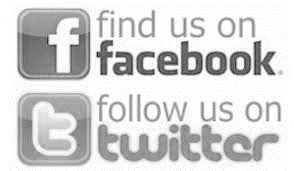 